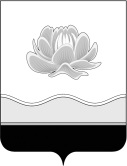 Российская ФедерацияКемеровская область - КузбассМысковский городской округСовет народных депутатов Мысковского городского округа(шестой созыв)Р Е Ш Е Н И Еот 22 февраля 2023г. № 9-нО внесении изменений в решение Совета народных депутатов Мысковского городского округа от 20.04.2017 № 26-н «Об утверждении Положения о представлении гражданами, претендующими на замещение должностей муниципальной службы в органах местного самоуправления Мысковского городского округа, и муниципальными служащими сведений о доходах, расходах, об имуществе и обязательствах имущественного характера»ПринятоСоветом народных депутатовМысковского городского округа21 февраля 2023 годаВ соответствии Указом Президента Российской Федерации от 29.12.2022 № 968 «Об особенностях исполнения обязанностей, соблюдения ограничений и запретов в области противодействия коррупции некоторыми категориями граждан в период проведения специальной военной операции», руководствуясь статьей 32 Устава Мысковского городского округа, Совет народных депутатов Мысковского городского округа р е ш и л:1. Внести в Положение о представлении гражданами, претендующими на замещение должностей муниципальной службы в органах местного самоуправления Мысковского городского округа, и муниципальными служащими сведений о доходах, расходах, об имуществе и обязательствах имущественного характера, утвержденное решением Совета народных депутатов Мысковского городского округа от 20.04.2017      № 26-н (в редакции решений от 22.04.2020 № 26-н, от 22.06.2022 № 43-н) (далее - решение) следующие изменения:1.1. пункт 1.2 раздела 1 изложить в следующей редакции:«1.2. Обязанность представлять сведения о доходах, расходах, об имуществе и обязательствах имущественного характера в соответствии с федеральными законами и настоящим Положением возлагается:1.2.1. на гражданина, претендующего на замещение должности муниципальной службы (далее – гражданин);1.2.2. на муниципального служащего, замещавшего по состоянию на 31 декабря отчетного года должность муниципальной службы, предусмотренную Перечнем должностей, утвержденным решением Совета народных депутатов Мысковского городского округа от 28.04.2021 № 34-н (далее - муниципальные служащие);1.2.3. на муниципального служащего, замещающего должность муниципальной службы, не предусмотренную Перечнем должностей, утвержденным решением Совета народных депутатов Мысковского городского округа от 28.04.2021 № 34-н, и претендующего на замещение должности муниципальной службы, предусмотренной этим Перечнем (далее - кандидат).»;1.2. раздел 1 дополнить пунктом 1.3 следующего содержания:«1.3. В соответствии с подпунктом «а» пункта 1 Указа Президента Российской Федерации от 29.12.2022 № 968 «Об особенностях исполнения обязанностей, соблюдения ограничений и запретов в области противодействия коррупции некоторыми категориями граждан в период проведения специальной военной операции» (далее - Указ № 968), в период проведения специальной военной операции и впредь до издания соответствующих нормативных правовых актов Российской Федерации лица, принимающие (принимавшие) участие в специальной военной операции или непосредственно выполняющие (выполнявшие) задачи, связанные с ее проведением, на территориях Донецкой Народной Республики, Луганской Народной Республики, Запорожской области, Херсонской области и Украины, лица, направленные (командированные) для выполнения задач на территориях Донецкой Народной Республики, Луганской Народной Республики, Запорожской области и Херсонской области, замещающие должности муниципальной службы, осуществление полномочий по которым влечет за собой обязанность представлять сведения о своих доходах, расходах, об имуществе и обязательствах имущественного характера, а также сведения о доходах, расходах, об имуществе и обязательствах имущественного характера своих супруг (супругов) и несовершеннолетних детей, не представляют такие сведения.»;1.3. раздел 1 дополнить пунктом 1.4 следующего содержания:«1.4. В соответствии с подпунктом «е» пункта 1 Указа № 968 муниципальные служащие, кандидат не представляют сведения о доходах, расходах, об имуществе и обязательствах имущественного характера своих супруг (супругов), в случаях предусмотренных подпунктом «е» пункта 1 Указа Президента РФ № 968.».2. Настоящее решение направить главе Мысковского городского округа для подписания и опубликования (обнародования) в установленном порядке.3. Настоящее решение вступает в силу на следующий день после его официального опубликования (обнародования).Пункты 1.2, 1.3 настоящего решения распространяются на правоотношения, возникшие с 24.02.2022.4. Контроль за исполнением настоящего решения возложить на комитет Совета народных депутатов Мысковского городского округа по развитию местного самоуправления и безопасности, администрацию Мысковского городского округа.Председатель Совета народных депутатов                                               А.М.КульчицкийМысковского городского округа   Глава Мысковского городского округа                                                          Е.В. Тимофеев